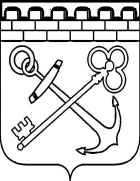 УПРАВЛЕНИЕ ЛЕНИНГРАДСКОЙ ОБЛАСТИ ПО ТРАНСПОРТУПРИКАЗО внесении изменений в приказ управления Ленинградской области по транспорту от 04 апреля 2017 года № 18 «Об установлении межмуниципальных автобусных маршрутов регулярных перевозок в Ленинградской области»В соответствии с пунктами 2.13, 2.14 Положения об управлении Ленинградской области по транспорту, утвержденного постановлением Правительства Ленинградской области от 27 декабря 2016 года № 520 «Об утверждении Положения об управлении Ленинградской области по транспорту и внесении изменений в постановление Правительства Ленинградской области от 14 июля 2016 № 241 «Об образовании управления Ленинградской области по транспорту», приказываю:1. Внести в приказ управления Ленинградской области по транспорту от 04 апреля 2017 года № 18 «Об установлении межмуниципальных автобусных маршрутов регулярных перевозок в Ленинградской области» изменения, изложив строку 21 Приложения 2  («Реестр межмуниципальных автобусных маршрутов регулярных перевозок Ленинградской области») в редакции согласно приложению 1 к настоящему приказу.2. Контроль за исполнением настоящего приказа оставляю за собой.Начальник управления	                                                               П.М. ПостоваловПриложение 1 к приказу Управления Ленинградской  области по транспортуот «____»_________ 2019г.  №__ Реестр межмуниципальных автобусных маршрутов регулярных перевозок Ленинградской областиот «___»__________ 20__ года№ _____Регистрационный номер маршрутаПорядковый номер маршрутаНаименование маршрутаНаименования промежуточных остановочных пунктов или наименования поселений, в границах которых расположены промежуточные остановочные пунктыНаименования улиц, автомобильных дорогПротяженность маршрута в прямом направлении (км)Протяженность маршрута в обратном направлении (км)Порядок посадки и высадки пассажировВид регулярных перевозокХарактеристика транспортных средствХарактеристика транспортных средствХарактеристика транспортных средствХарактеристика транспортных средствДата начала осуществления регулярных перевозокМаксимальное количествоНаименование, место нахождения юридического лица, фамилия, имя, отчество индивидуального предпринимателя, осуществляющих перевозки по маршрутуРегистрационный номер маршрутаПорядковый номер маршрутаНаименование маршрутаНаименования промежуточных остановочных пунктов или наименования поселений, в границах которых расположены промежуточные остановочные пунктыНаименования улиц, автомобильных дорогПротяженность маршрута в прямом направлении (км)Протяженность маршрута в обратном направлении (км)Порядок посадки и высадки пассажировВид регулярных перевозокВидКлассМаксимальный срок эксплуатацииЭкологические характеристикиДата начала осуществления регулярных перевозокМаксимальное количествоНаименование, место нахождения юридического лица, фамилия, имя, отчество индивидуального предпринимателя, осуществляющих перевозки по маршрутуИные сведения123456789101112131415161721513г. Кировск, автостанция - г. Всеволожск, остановочный пункт ВсеволожскаяМарьино – 36 км а/д «Кола» - ст.Черная Речка – Резвых – Садоводство-1 – Садоводство-2 – Кладбище -– г. п. имени Морозова – Торфяной – пл. 19-й км. – садоводство Строитель –сад. Дунай – Щучье озеро - Алюмино – Щеглово – Минулово – Малая Романовка – Румболово - Всеволожскг. Кировск: ул. Набережная –  ул. Магистральная – а/д Р-21 «Кола» – а/д 41К-080 Подъезд к поселку имени Морозова – а/д 41А-189 «Магистральная» – г.п. имени Морозова: ул.Мира – ул.Хесина – ул.Мира – а/д 41К-070 Станция Магнитная - поселок имени Морозова – а/д 41К-064 Санкт-Петербург-Морье –  а/д 41К-078 Санкт-Петербург-завод имени-Свердлова - Всеволожск (Колтушское ш.) – Всеволожский пр.48,948,9только в установленных остановочных пунктахпо регулируемому тарифуавтобуссреднийне более 5Евро-4 и выше21.09.20155ООО "ФРОСТ", 188679, Ленинградская область, Всеволожский район, г.п. имени Морозова, ул.Хесина, д.5 
7813167224